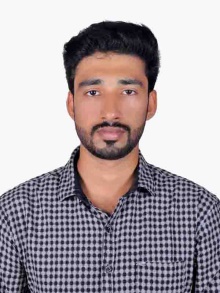 ]	________________________________________________________________CAREER OBJECTIVETo be a part of a progressive organization and to work with a team for achieving the organizational goal thereby developing my skills and gaining satisfaction in all aspects, looking for a challenging and demanding position in MEP (MECHANICAL, ELECTRICAL AND PLUMBING), FACILITIES MANAGEMENT AND CONSULTING organization to render professional skills and growth and objectives.PROFILEB.Tech (in MECHANICAL ENGINEERING)graduate with more than 2 years of experience in MEP Industry for major HVAC, FIRE FIGHTING, PLUMBING, DRAINAGE AND ELECTRICAL combined with areas of Engineering, project control, project coordination, MEP Drawing preparation, site execution, quantity estimation, Installation, inspection, Testing and commissioning.EDUCATIONBachelor of technology(B.Tech) in Mechanical engineeringfrom College of Engineering Trivandrum (CET)WORK EXPERIENCEWorked inCOMFAIR SYSTEMS AND SERVICES (INDIA) as Mechanical Engineerfrom Jun 2015 to Sep 2017PROJECT:WIPRO CAMPUS EXPANSION CLIENT   : AVS CONSTRUCTION COMPANYDUTIES AND RESPONSIBILITIESResponsible for quantity estimation, project control, site execution, team management, project coordination, inspection, Testing and commissioning of MEP works.Reviewing of contractual agreements and technical specification.Coordinating with engineering construction and liaise.Analyzing the drawing and give necessary instruction to the concerned supervisor.Analyzing the work progress and reporting to the project manager. Overall supervision of MEP installation works in the site.Analyzing the quality of each point.Responsible piping for HVAC and duct work.Supervision and control on construction and QA/QC.Ensure the Productivity and Quality is maintained by subordinates, coordinate with other disciplines in site.Monitoring the daily work activities of sub-contractor and updating sub-contractor progress reports.Conducting progress review meeting with contractors.Responsible for carrying out Mechanical clearance, conducting hydro test and fulfilling commissioning requirements for the project.Responsible for line checking after hydro test to complete the post punch list prior to sign off the test packages before signing the completion of Piping / Mechanical.Maintain a good relation with the Engineers and workers in each Department.Maintain a regular and complete submission of daily report to the Asst. Engineer in the department.Ensure safe working condition to all workers.Co-ordinate with client & consultant for notified inspection.Elaborates construction feasibility analysis evaluating the available materials and drawings.ACADEMIC PROJECTEffect of Nickel Addition on the Wear Characteristics of Al-Si-Cu-Ni (2 to 2.6 wt. %) Piston Alloy Using Pin On Disc TribometerAdaptive Cruise Control Design for Active Congestion AvoidanceTRAINING ACQUIREDPlant Administration and Operations Engineering From Kudankulam Nuclear Power Plant, IndiaSTRENGTHS AND SKILLSProficient  in AUTO CAD, Pro Engineer, HAP and ANSYSSound knowledge in different welding technologiesWorthy leadership character and team managementGood communication skill and client interactionAdaptable to any environment conditionProblem solving and Risk ManagementAnalytic and Logical thinkingPERSONAL DETAILSDate of birth                         :  30/12/1991Sex             		       :  MaleNationality                            :  IndianLanguages known                : English, Hindi, Malayalam, TamilDECLARATIONI do hereby declare that all the information mentioned above is true and complete to the best of my knowledge. And that I, given the opportunity, will perform all assigned duties with the utmost dedication and sincerity.